BAB IIIMETODOLOGI PENELITIANJenis Penelitian Jenis penelitian yang digunakan dalam penelitian ini merupan jenis penelitian kauntitatif. Menurut (Sugiyono, 2014: 7). Metode penelitian kuantitatif dapat diartikan sebagai metode ilmiah karena telah memenuhi kaidah-kaidah ilmiah yaitu konkrit/empiris, obyektif, terukur, rasional dan sistematis. Penelitian deskriptif merupakan suatu penelitian yang berusaha menggambarkan kegiatan penelitian dengan tujuan dapat memeberikan informasi secara sistematis terhadap bagian-bagian dan fenomena serta hubungannya dengan menggunakan model matematis, teori, dan hipotesis yang berkaitan dengan penelitian, (Sugiyono, 2012: 13).  Penelitian deskriptif  kuantitatif dapat diartikan sebagai pengambilan sampel dari suatu populasi dengan menggunakan kuesioner sebagai alat pengumpulan data, data yang dihasilkan dari kuesioner berupa angka yang akan dignakan untuk menguji hipotesis yang ada dalam penelitian ini. Selanjutnya setelah memperoleh kuesioner hasilnya akan dipaparkan secara deskriptif dan dianalisis untuk menguji hipotesis yang diajukan.Lokasi dan Waktu PenelitianPengambilan lokasi dalam penelitian ini dilakukan di Kota Surakarta. mengingat dalam persaingan pangsa pasar dalam penjualan sepeda yang dalam kurun waktu beberapa tahun terkhir ini sangat menjadikan perhatian bagi para produsen sepeda maupu bagi kalangan masyarkat yang mana faktor gaya hidup sehat di masa pandemik Covid-19 ini menjadi referensi bagi masyarakat untuk semangat dalam berolahraga agar dapat menjaga imunitas tubuh supaya tidak mudah terserang penyakit. Pada pengamatan dan observasi yang dilakukan produk unggulan dan citra daripada produk sepeda itu sendiri juga dapat menjadikan acuan bagaimana masyarakat dalam memilih merek sepeda, ditambah lagi dengan adanya inovasi produk dari produsen menjadiakan konsumen lebih mudah dalam menentukan pilihan untuk melakukan pembelian produk sepeda sesuai dengan keinginanya. Pelaksanann penelitian ini dilakukan pada bulan Desember selama kurang lebih dua minggu.Populasi, Sampel dan Teknik SamplingPopulasi PenelitianPopulasi adalah wilayah generalisasi yang terdiri atas: obyek atau subyek yang mempunyai kualitas dan karakteristik tertentu yang ditetapkan oleh peneliti untuk dipelajari dan kemudian ditarik kesimpulannya Sugiyono (2010: 117). Populasi dalam penelitian ini adalah seluruh pengguna sepeda merek polygon di Surakarta. Sampel PenelitianSampel merupakan bagian dari jumlah dan karakteristik yang terdapat dalam populasi tersebut (Sugiyono, 2014: 116). Dalam penentuan sampel peneliti menggunakan rumus dari Ferdinand (2014: 173), yaitu jumlah indikator dikali 5.Jumlah sampel = 20 X 5Jumlah Sampel = 100Jadi untuk penelitian ini peneliti akan menggunakan 100 responden dari populasi.Teknik Pengambilan sampelTeknik pengambilan sampel manggunakan teknik Non-Probability Sampling dengan jenis pengambilan sampel Accidental Sampling. Non-Probability sampling menurut Supardi  (1993) teknik sampel jenis ini sesuai apabila dipilih menggunakan populasi yang sifatnya tidak terhingga atau besaran populasinya belum atau tidak dapat ditentukan terlebih dahulu. Dalam penelitian ini menggunakan jenis penelitian Accidental Sampling, teknik ini merupakan teknik pengambilan sampel jenis dalam penentuan sampelnya secara tidak sengaja (accidental). Sumber DataData PrimerSumber data primer menurut Sugiyono (2012: 139). Merupakan sumber data yang secara langsung memberikan data kepada pengumpul data. Arikunto (2013: 172) mengatakan bahwa data primer adalah data yang dikumpulkan melalui pihak pertama yang pengupulan datanya melalui wawancara, jejak dan lain-lain.Dari penjelasan di atas dapat disimpulkan bahwa sumber data primer adalah sumber data yang langsung memberikan data dari pihak pertama kepada pengumpul yang pengumpulan datanya dapat melalui wawancara.Data sekunderSumber data sekunder adalah sumber data yang diperoleh dengan cara membaca dan mempelajari melalui bersumber media dari literatur, buku-buku serta dokumen Sugiyono (2012: 141). Menurut Ulber Silalahi (2012: 289). Data sekunder yaitu data yang diperoleh dari tangan kedua atau dari sumber lain yang tersedia sebelum penelitian dilakukan. Teknik Pengumpulan DataObservasi Observasi adalah cara pengambilan data dengan menggunakan pengematan tanpa adanya bantuan alat standar  lain  untuk pengembilan data tersebut Sugiyono (2014: 145). Observasi ini dilakukan di Kota Surakarta agar memudahkan penulis dalam meneliti kondisi dan suasana yang ada.Wawancara ringan Wawancara yang dikemukakan oleh (Sugiyono, 2014: 146). Adalah sebuah dialog dilakukan pewawancara untuk mendapatkan informasi yang berkaitan dengan  penelitian  dari narasumber. Wawancara ini dulakukan kepada pengguna sepeda merek polygon di Kota Surakarta.Kuisioner Dalam penelitian ini teknik pengumpulan data menggunakan kuisioner. Kuesioner itu sendiri adalah metode pengumpulan data dengan cara pengumpulan datanya melalui seperangkat pernyataan yang tertulis kepada responden.Studi PustakaStudi kepustakaan adalah segala usaha yang dilakukan peneliti dalam menghimpun informasi yang relevan dengan judul penelitian. Informasi tersebut didapat melalui buku-buku ilmiah, jurnal dan sumber tertulis baik yang tercetak maupun elektronik Sugiyono ( 2014: 147).Definisi Operasional VariabelTabel III. 1Kisi-kisi VariabelUji InstrumenUji ValidasiUji validitas digunakan untuk mengukur valid tidaknya suatu kuesioner. Suatu kuesioner dapat dinyatakan valid jika pertanyaan   mampu  menghasilkan suatu ungkapkan   atau   menghasilkan   sesuatu Ghozali (2013: 49). Uji validitas dapat diketahui dengan menghitung rhitung dan rtabel (n-2). Jika rhitung ≥ rtabel  (uji 2 sisi dengan sig. 0,05) maka instrumen atau item-item pertanyaan berkorelasi signifikan terhadap skor total (dinyatakan valid). Sebaliknya item kuesioner dikatakan tidak valid apabila rhitung  < rtabel  pada nilai signifikasi 5% (Ghozali, 2013: 49)Rumus korelasi product moment: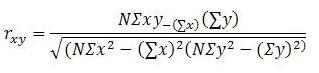 Keterangan:rxy        = Koefisien korelasi antara variabel X dan Y Ʃxy   = Jumlah perkalian antara variabel X dan Y Ʃx2      = Jumlah dari kuadrat nilai XƩy2      = Jumlah dari kuadrat nilai Y(Ʃx)2  = Jumlah nilai X kemudian dikuadratkan(Ʃy)2  = Jumlah nilai Y kemudian dikuadratkanTabel III. 2Hasil Uji ValiditasSumber : Lampiran IIIBerdasarkan tabel di atas, dari 19 item pertanyaan pada kuesioner keputusan pembelian, gaya hidup sehat, kualitas produk dan brand image yang diajukan kepada 20 responden di mana dengan sampel tersebut batas minimum nilai indeks validitasnya 0,4438, sehingga semua item dinyatakan valid  karena  rhitung  >  rtabel  maka  19  item  pernyataan  yang  valid  dapat digunakan sebagai kuesioner penelitian.Uji ReliabilitasUji reliabilitas yaitu suatu kuesioner dapat dikatakan reliabel atau handal jika jawaban seseorang terhadap pertanyaan adalah konsisten atau stabil dari waktu ke waktu. Jawaban responden dari  pertanyaan ini dapat dikatakan reliabel jika masing-masing pertanyaan dijawab secara konsisten atau jawaban tidak boleh acak oleh karena itu masing-masing pertanyaan hendak mengukur hal yang sama. Semakin tinggi reliabilitas suatu alat pengukur akan semakin stabil pula alat pengukur tersebut. Perhitungan Alpha menggunakan alat bantu program komputer yaitu SPSS for Windows 7 dengan menggunakan model Alpha. Sedangkan menurut (Hinton, 2004) menyarankan empat poin untuk reliabilitas diantaranya adalah yang mencakup reliabilitas yang sangat baik (excellent) adalah >0,90, reliabilitas tinggi (high) 0,70 - 0,90, reliabilitas moderat (moderate) 0,50 - 0,70 dan reliabilitas rendah (low reliability) <0,50.Tabel III. 3Hasil Uji Reliabilitas	Sumber : Lampiran IIIBerdasarkan tabel di atas, dapat diketahui bahwa semua variabel penelitian memiliki nilai koefisien reliabilitas yang lebih tinggi daripada cronbanch’s alpha yang di syaratkan yaitu sebesar 0,4438 sehingga dapat dikatakan semua konsep pengukur masing-masing variabel dari kuesioner adalah dapat diterima, berarti kuesioner yang digunakan dalam penelitian ini merupakan kuesioner reliabel, atau hasil instrumen ini dapat dipercaya.Uji Asumsi KlasikUji NormalitasUji normalitas merupakan tujuan untuk menguji apakah data yang akan digunakan  dalam  model  berdistribusi  normal  atau  tidak  (Ghozali, 2013: 147). Untuk mengetahui data yang digunakan dalam model berdistribusi normal atau tidak, dapat dilakukan menggunakan  Kolmogorov-Smirnov. Jika nilai Kolmogorov-Smirnov lebih besar dari     α = 0,05, maka data normal (Ghozali, 2013: 152).Deteksi normalitas bisa diketahui dengan cara melihat sebaran data yang terdapat  pada sumbu diagonal pada suatu grafik. Dasar dalam pengambilan keputusan uji normalitas (Ghozali, 2013: 112), adalah: Uji normalitas merupakan tujuan untuk menguji apakah data yang akan digunakan  dalam  model  berdistribusi  normal  atau  tidak  (Ghozali,  2013: 147). Untuk mengetahui data yang digunakan dalam model berdistribusi normal atau  tidak,  dapat dilakukan menggunakan  Kolmogorov-Smirnov. Jika nilai Kolmogorov-Smirnov lebih besar dari α = 0,05, maka data normal (Ghozali, 2013: 152). Deteksi normalitas bisa diketahui dengan cara melihat sebaran data yang terdapat pada sumbu diagonal pada suatu grafik. Dasar dalam pengambilan keputusan uji normalitas (Ghozali 2013: 112), adalah:Apabila data tersebut menyebar disekitar garis diagonal dan mengikuti arah garis diagonal atau grafik histogramnya menunjukkan pola distribusi normal, maka model regresi tersebut memenuhi asumsi normalitas.Apabila  data  tersebut  menyebar  jauh  dari  diagonal  dan  atau  tidak mengikuti arah garis diagonal atau grafik histogram tidak menunjukkan pola distribusi normal, maka model regresi tersebut tidak memenuhi asumsi normalitas.Uji MultikolinearitasUji multikolinearitas  digunakan  sebagai penguji  ada  atau  tidaknya korelasi antara variabel bebas (independen). Dilakukan dengan cara menganalisis matrik korelasi variabel-variabel independen. Jika variabel- variabel independen saling berkorelasi (di atas 0,9) dan nilai R² yang dihasilkan oleh estimasi model regresi empiris sangat tinggi, dan nilai tolerance < 0,10 atau sama dengan nilai VIF (Variance Inflation Factor) >10 maka mengindikasikan adanya multikolinearitas (Ghozali, 2013).Uji Heteroskedastisitas	Uji ini digunakan untuk menguji apakah dalam model regresi terjadi ketidaksamaan variansi dari residual satu pengamatan ke pengamatan yang lain. Cara mendeteksinya adalah dengan melihat grafik plot antara nilai prediksi variabel terikat (dependen) yaitu ZPRED dengan residualnya ZRESID. Apabila titik-titiknya menyebar diatas dan dibawah angka nol dan tidak membentuk pola tertentu maka model regresi bebas dari masalah heteroskedastisitas. Dapat juga menggunakan uji glejser dimana jika variabel independen signifikan mempengaruhi variabel dependen maka terjadi heteroskedastisitas dan jika signifikan di atas tingkat kepercayaan 5% maka tidak mengandung adanya heteroskedastisitas (Ghozali, 2013).Uji HipotesisUji regresi linier bergandaAnalisis regresi pada dasarnya menerangkan sebuah studi mengenai ketergantungan variabel dependen (terikat) dengan satu atau lebih variabel independen (bebas), yang bertujuan untuk mengestimasi dan memprediksi  rata-rata  populasi  atau  nilai-nilai  variabel  dependen berdasarkan nilai variabel independen menurut (Ghozali, 2013: 86). Persamaan regresi dalam penelitian ini yaitu bertujuan untuk mengetahui seberapa besar pengaruh variabel independen atau bebas yaitu gaya hidup sehat, kualitas produk dan brand image terhadap variabel dependen yaitu keputusan pembelian. Adapun rumus yang akan digunakan dalam metode analisis regresi berganda adalah sebagai berikut:Rumus regresi linier berganda:Y= a + b1 XGS + b2 XKP + b3 XBI + e…Keterangan:Y		= Keputusan pembelian a			= Bilangan konstanta b			= Koefisien Regresi XGS 			= Gaya Hidup SehatXKP	 	= Kualitas ProdukXBI			= Brand Imagee			= Error	/variabel pengangguUji FUji F merupakan uji yang digunakan dalam mengetahui sejauh mana pengaruh secara simultan antara variabel gaya hidup sehat, kualitas produk dan brand image terhadap keputusan memilih studi (Siregar, 2013: 303). Apabila hasil dari uji F memiliki angka sig < 0,05 menunjukkan bahwa variabel bebas memiliki pengaruh secara simultan terhadap variabel terikat. Langkah-langkah dalam pengujiannya sebagai berikut:a.  Menentukan formulasi Ho dan HaJika Ho : β1 =β2 = β3 = βk = 0Jika Ha : β1 ≠ β2 ≠ β3 ≠ βk > 0b. Menentukan level of signifikan (α)c.  Rule of the testDaerah yang diterima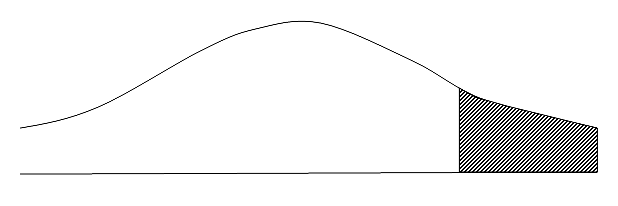 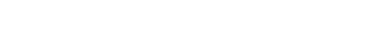 Gambar III. 1 Kurva Uji FHo diterima     : F ≤ F (α, k, n-k) Ho ditolak       : F ≥ F (α, k, n-k)d. Menghitung nilai F F =   R2/ k-11-R2/ (n-k) Keterangan:K	= Jumlah parameter yang diestimasi termasuk interceptn       	= Jumlah pengamatR2	 	= Koefisien determinasi Keputusan1. Ho diterima apabila Fhitung < Ftabel2. Ho ditolak apabila Fhitung > FtabelUji tUji statistik t pada dasarnya untuk menunjukkan seberapa besar pengaruh satu variabel penjelasan secara secara terpisah, kontribusi yang ditimbulkan masing-masing variabel bebas terhadap variabel terikat Siregar (2013: 304). Apabila hasil  uji  t  dengan  nilai  signifikan  <  0,05,  memiliki  arti  bahwa variabel   secara   individual   atau  parsial   memiliki   pengaruh  signifikan terhadap variabel terikat. Langkah-langkah pengujiannya sebagai berikut:Menentukan formulasi Ho dan HaJika  Ho  :  β1  =  0,  artinya  variabel  independen  tidak  mempengaruhi variabel dependen secara signifikan.Jika Ha : β1  ≠ 0, artinya variabel independen mempengaruhi variabel dependen secara signifikan.b. Menentukan level of signifikan (α)c.  Rule of the test                            -t (/2), n-k                                 	t (/2), n-kDaerah diterima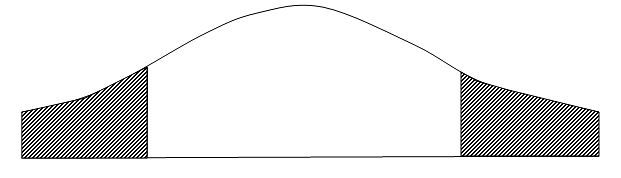 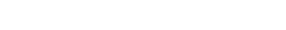 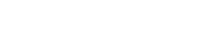 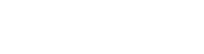 Daerah ditolak                                              Daerah ditolak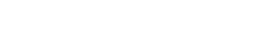 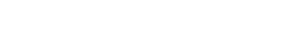 Gambar III. 2 Kurva Uji tHo diterima : -t (α/2, n-k) < t < t (α/2, n-k)Ho ditolak   : t < -t (α/2, n-k) atau t > t (α/2, n-k)d. Menghitung nilai t		  thitung                 =	 b – β        SbKeterangan:b       = Koeisien regresi β       = Slop garis regresi Sb         = Standar errore.  Keputusan penguji1. Ho   diterima   berarti   tidak   terdapat   pengaruh   antara   variabel independen terhadap variabel dependen.2. Ho  ditolak  berarti  terdapat  pengaruh  antara  variabel   independen terhadap variabel dependen.Koefisien determinasi (R2)Koefisien determinasi menurut (Ghozali, 2013: 97). pengukur kemampuan model dalam memaparkan variasi variabel dependen (Nilai koefisien determinasi yaitu dari nol sampai satu. Apabila nilai R2 sedikit, maka kemampuan  variabel  independen  dalam  menerangkan  variasi  variabel terikat terbatas. Namun jika nilai R2 mendekati satu, variabel-variabel bebas memberikan hampir semua informasi yang dibutuhkan untuk memprediksi variansi variabel terikat atau memiliki pengaruh yang kuat.NoVariabelIndikatorKisi-kisi KuisionerSkor1.Keputusan PembelianPemilihan Produk Sebagai PertimbanganPemilihan merek untuk menetukan keputusan dalam pembelian Menentukan penyalur dalam pengambilan keputusan pembelianWaktu dalam pembelianMenentukan jumlah dalam pembelianMemilih produk merupakan suatu pertimbangan dalam menentukan pembelian sepeda merek polygon Merek merupakan faktor penentu dalam keputusan pemeblian sepeda merek polygon Faktor lokasi yang dekat, harga yang murah dan persediaan barang yang lengkap merupakan penyalur yang tepat dalam menentukan keputusan pembelian sepeda merek polygonHari minggu atau hari libur adalah waktu yang tepat dalam menentukan keputusan pembelian sepedaProduk yang lengkap dan inovasi yang beragam dapat menentukan jumlah pembelian produk sepeda merek polygonSkala likert1-52.Gaya Hidup SehatAktivitas berolahraga Minat dan opini dalam peningkatan iunitas tubuhPeningkatan pola hidup sehatKetertarikan terhadap aktivitas bersepedaMeningkatkan kegiatan berolahraga secara teratur Alasan utama dalam menentukan pemebelian sepeda adalah minat untuk melakukan aktivitas berolahraga  Saat ini bersepeda merupakan aktivitas olahraga yang paling mudah dalam peningkatan imunitas tubuh, maka dari itu menentukan keputusan pembelian sepeda merupakan alasan utama bagi setiap kalanganSelain menjaga pola makan teratur aktivitas bersepeda merupakan cara mudah untuk berolahraga dalam menjaga pola hidup sehat, maka dari itu keputusan dalam pemebelian sepeda adalah alasan utamaPada masa pandemi covid-19 sekarang ini aktivitas bersepeda manjadi daya tarik tersendiri dalam melakukan aktivitas berolahraga oleh karena itu keputusan dalam membeli sepeda merupakan alasan yang tepat bagi pecinta olahraga khusunya pecinta olahraga bersepedaBersepeda rutin akan meningkatkan aktivitas berolahraga kita secara teratur maka dari itu daya tarik dalam keputusan membeli sepeda merupakan faktor dan alasan utamaSkala likert 1-53.Kualitas ProdukKinerja produkFitur produkKesesuaian dengan spesifikasi produkKetahanan produkEstetika produkkemudahan dan kenyamanan dalam penggunaan merupakan faktor utama dalam menentukan keputsan pembelian produk sepeda merek polygonFungsi dasar suatu produk adalah faktor utama dalam menentukan keputusan pembelian produk sepeda merek polygonKesesuaian dengan spesifikasi pada suatu produk merupakan alasan utama dalam menentukan pembelian produk sepeda merek polygonKetahanan produk yang mampu digunakan secara terus menerus merupakan faktor pendorong dalam keputusan pembelian produk sepeda merek polygonEstetika suatu produk yang meliputi keindahan desain produk, keunikan model produk, dan kombinasi produk adalah faktor pendorong utama dalam keputusan pemeblian sepeda merek polygonSkala likert1-54.Brand ImageIdentitas MerekPersonalitas/ciri khas MerekAsosiasi Merek Sikap dan Perilaku MerekManfaat dan Keunggulan MerekMengenali identitas merek suatu produk dalah langkah awal dalam menentukan keputusan pembelian produk sepeda merek polygonCiri khas dari suatu merek adalah tujuan bagaimana menetukan keputusan pembelian produk sepeda merek polygonPenawaran yang menarik dan konsistensi dalam promosi suatu produk menjadikan dorongan daya tarik konsumen untuk menentukan keputusan pembelian produk sepeda merek polygonKomunikasi dan interaksi yang menarik dan menyajikan penawaran berisikan edukasi tentang nilai yang dimiliki suatu produk dapat membangkitkan sugesti bagi konsumen dalam menentukan keputusan pembelian produk sepeda merek polygonMemberikan pengetahuan tentang manfaat dan keunggulan suatu produk dapat meningkatan keyakinan dalam menentukan keputusan pembelian produk sepeda merek polygon Skala likert 1-5NoPertanyaan Corrected item -Total CorrelationrtabelKeteranganNoKeputusan Pembelian (Y)Corrected item -Total CorrelationrtabelKeterangan1Pertanyaan 10,5790,4438Valid2Pertanyaan 20,7350,4438Valid3Pertanyaan 40,5100,4438Valid4Pertanyaan 50,8030,4438ValidNoPertanyaan Corrected item -Total CorrelationrtabelKeteranganNoGaya Hidup Sehat (X1)Corrected item -Total CorrelationrtabelKeterangan1Pertanyaan 10,6990,4438Valid2Pertanyaan 20,9210,4438Valid3Pertanyaan 30,8490,4438Valid4Pertanyaan 40,7320,4438Valid5Pertanyaan 50,7960,4438ValidNoPertanyaan Corrected item -Total CorrelationrtabelKeteranganNoKualitas Produk (X2)Corrected item -Total CorrelationrtabelKeterangan1Pertanyaan 10,6300,4438Valid2Pertanyaan 20,7490,4438Valid3Pertanyaan 30,9040,4438Valid4Pertanyaan 40,7420,4438Valid5Pertanyaan 50,8630,4438ValidNoPertanyaan Corrected item -Total CorrelationrtabelKeteranganNoBrand Image (X3)Corrected item -Total CorrelationrtabelKeterangan1Pertanyaan 10,7840,4438Valid2Pertanyaan 20,6960,4438Valid3Pertanyaan 30,8900,4438Valid4Pertanyaan 40,8760,4438Valid5Pertanyaan 50,6720,4438ValidNoVariabel Cronbach’s Alpha      N of Items             Keterangan1Gaya Hidup Sehat0,8535Reliabel2Kualitas Produk0,8385Reliabel3Brand Image0,8375Reliabel4Keputusan Pembelian0,5004Reliabel